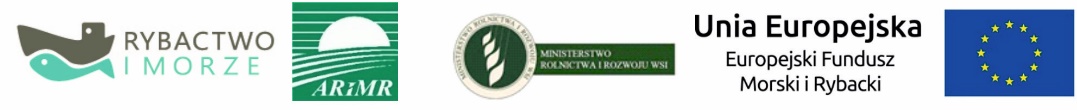 ZAŁĄCZNIK nr 1 do Zapytania ofertowego nr ZP/WNoŻiR/KHIiBR/230/23na sprzedaż: mikroskopu wraz z kamerą i oprogramowaniem.............................................................................. .............................................................................. (Nazwa i adres Wykonawcy)Nr telefonu: .................................................. Adres e-mail: ...................................................... FORMULARZ OFERTOWY Nawiązując do zaproszenia do złożenia oferty na dostawę przetwornika (model: ……………………….., marka: ………………………………….) oferuję wykonanie przedmiotu zamówienia za wynagrodzeniem w kwocie: ………………..……… PLN Brutto. Oświadczenia: 1. Przedmiotowe zamówienie zobowiązuję/emy się wykonać zgodnie z wymaganiami określonymi w zapytaniu ofertowym na dostawę przetwornika. 2. Oświadczam/y, że w cenie naszej oferty zostały uwzględnione wszystkie koszty wykonania zamówienia. 3. Oświadczam/y, że zapoznałem/liśmy się ze wymaganiami określonymi w zapytaniu ofertowym dostawę przetwornika, przekazane przez Zamawiającego i nie wnoszę/my do niej żadnych zastrzeżeń. 4. Uważam/y się za związanego/ych niniejszą ofertą przez okres 30 dni od dnia upływu terminu składania ofert. 5. Pod groźbą odpowiedzialności karnej oświadczam/y, że załączone do oferty dokumenty opisują stan prawny i faktyczny aktualny na dzień upływu terminu składania ofert (art. 297 k.k.). 6. Oświadczam/y, iż klauzula informacyjna RODO będzie każdorazowo przekazywana osobom fizycznym, których dane osobowe zostaną ewentualnie przekazane Zamawiającemu w związku z niniejszym postępowaniem. ..................................... , dnia ........................ ..............................................................(podpis osoby upoważnionej do reprezentacji